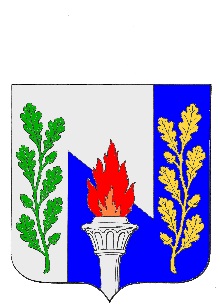 Тульская областьМуниципальное образование рабочий поселок ПервомайскийЩекинского районаСОБРАНИЕ ДЕПУТАТОВРешениеО бюджете муниципального образования рабочий поселок Первомайский Щекинского района на 2019 годи на плановый период 2020 и 2021 годов(первое чтение)От 05 декабря 2018 года 							№ 75-373Рассмотрев представленный администрацией муниципального образования рабочий поселок Первомайский Щекинского района проект бюджета МО р.п. Первомайский Щекинского района на 2019 годи на плановый период 2020 и 2021 годов, в соответствии с Федеральным  законом от 06.10.2003 г. № 131-ФЗ «Об общих принципах организации местного самоуправления в Российской Федерации», статьями 51; 52; 53 Устава муниципального образования рабочий поселок Первомайский Щекинского района, на основании статьи 27 Устава муниципального образования рабочий поселок Первомайский Щекинского района, Собрание депутатов муниципального образования рабочий поселок Первомайский РЕШИЛО:1. Утвердить основные характеристики бюджета муниципального образования рабочий поселок Первомайский Щекинского района (далее – бюджет муниципального образования) на 2019 год:1) общий объем доходов бюджета муниципального образования в сумме 96 340,5 тыс. рублей;2) общий объем расходов бюджета муниципального образования в сумме 96 340,5 тыс. рублей;2. Утвердить основные характеристики бюджета муниципального образования на 2020 год и на 2021 год:1) общий объем доходов бюджета муниципального образования на 2020 год в сумме 97 882,8 тыс. рублей и на 2021 год в сумме 100 051,1 тыс. рублей;2) общий объем расходов бюджета муниципального образования на 2020 год в сумме 97 882,8 тыс. рублей, в том числе условно утвержденные расходы в сумме 2 450,0 тыс. рублей, и на 2021 год в сумме 100 051,1 тыс. рублей, в том числе условно утвержденные расходы в сумме 5 122,4 тыс. рублей.3. Предусмотреть в составе расходов бюджета муниципального образования резервный фонд администрации муниципального образования рабочий поселок Первомайский Щекинского района на финансовое обеспечение непредвиденных расходов на 2019 год в сумме 300,0 тыс. рублей, на 2020 год в сумме 300,0 тыс. рублей, на 2021 год в сумме 300,0 тыс. рублей, в том числе на проведение аварийно-восстановительных работ и иных мероприятий, связанных с ликвидацией последствий стихийных бедствий и других чрезвычайных ситуаций.Порядок использования средств резервного фонда администрации муниципального образования рабочий поселок Первомайский Щекинского района устанавливается администрацией муниципального образования рабочий поселок Первомайский Щекинского района.4. Настоящее Решение подлежит опубликованию в информационном бюллетене «Первомайские вести» и разместить на официальном сайте МО р.п. Первомайский Щекинского района http://pervomayskiy-mo.ru. 5. Настоящее Решение вступает в силу со дня его официального опубликования.6. Контроль за выполнением настоящего Решения возложить на главу администрации муниципального образования рабочий поселок Первомайский Щекинского района и постоянную комиссию Собрания депутатов по экономической политике и бюджетно-финансовым вопросам.Глава муниципального образования рабочий поселок Первомайский М.А. Хакимов 